EXERCICE 2 : Moustiques et diversification des génomes Culex pipiens, un moustique commun en France, est responsable de nuisances importantes par ses piqûres et les maladies qu'il véhicule. Des insecticides sont utilisés pour l'éliminer mais les cas de résistance sont devenus fréquents. QUESTION : Montrer que l'émergence de résistances aux insecticides chez le moustique, au cours des dernières décennies, repose sur des mécanismes de diversification de son génome. Vous organiserez votre réponse selon une démarche de votre choix intégrant des données des documents et les connaissances utiles.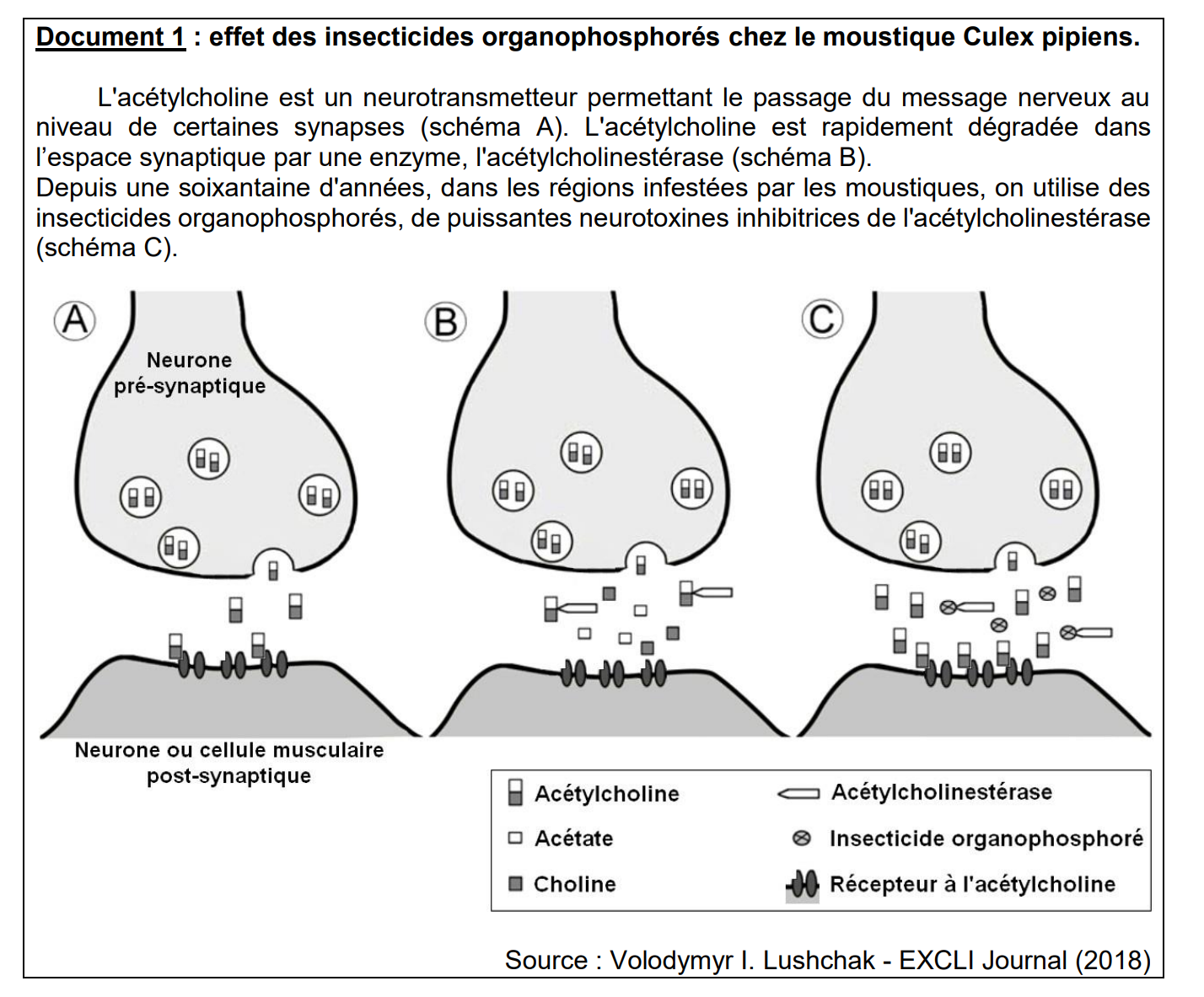 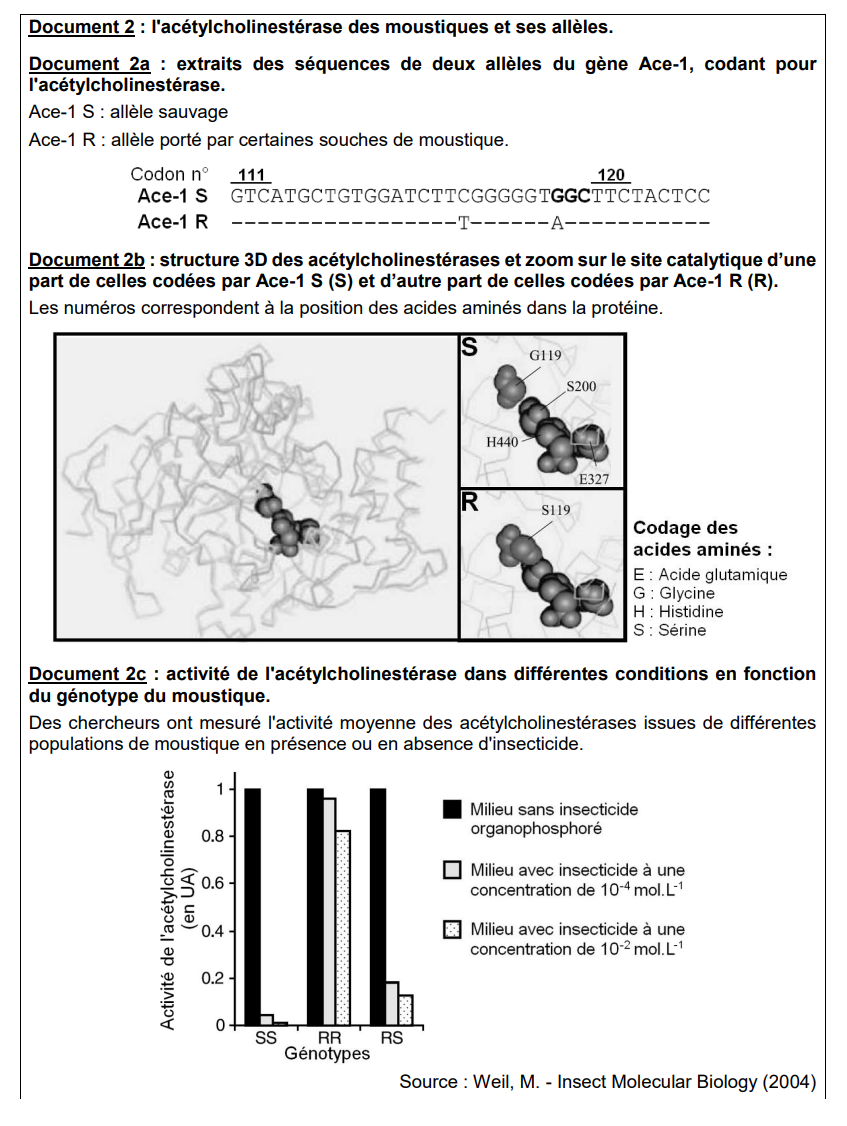 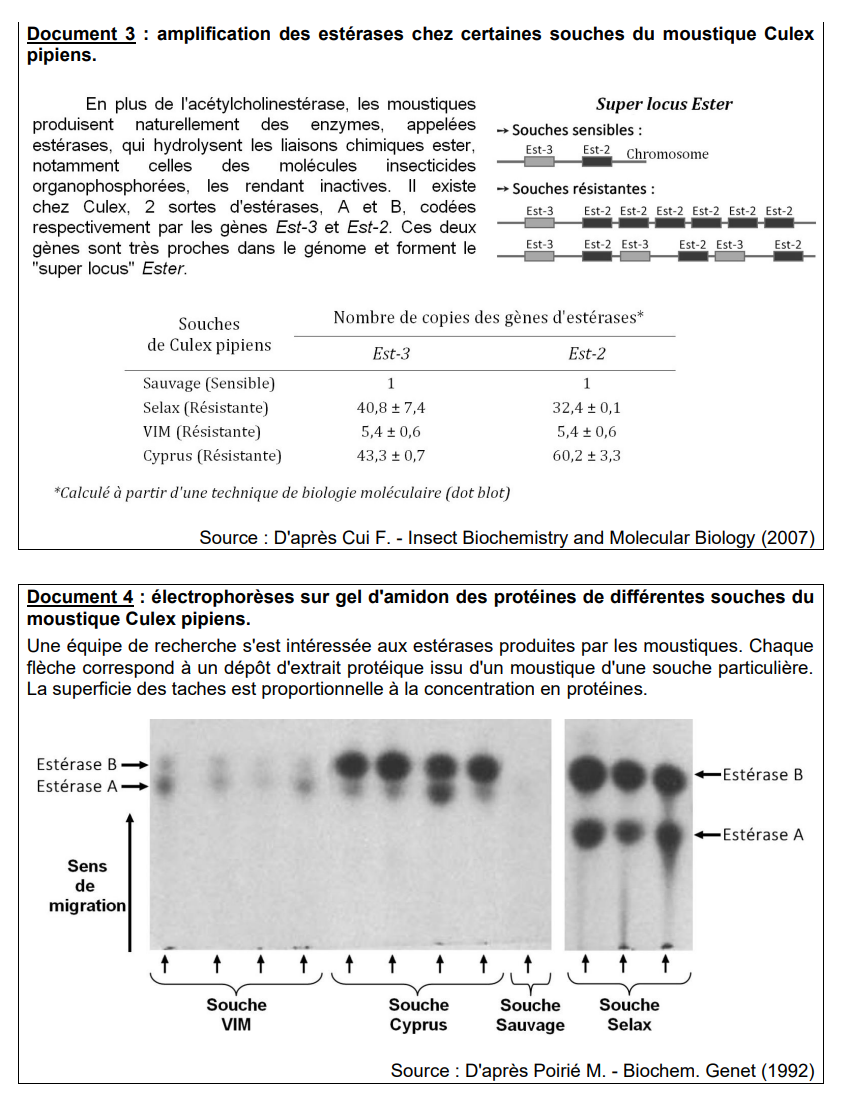 